   ul. Staromłyńska 27 PL-70-561 Szczecin               http://www.muzeum.szczecin.pl 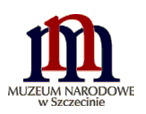 		                tel. +4891 4315200 fax: +4891 4315204             e-mail: AZ.2710.8.2022.3.MS                                                                                                                                                                                                                      Szczecin, dn. 05.07.2022 r. Informacja o kwocie jaką zamawiający zamierza przeznaczyć na sfinansowanie zamówienia„Wykonanie metalowych podestów do strefy edukacyjnej wystaw stałych „Misterium światła” i „Ukryte znaczenia” Działając na podstawie art. 222 ust. 4 ustawy z 11 września 2019 r. – Prawo zamówień publicznych (Dz.U. z 2021 r. poz. 1129 ze zm, tj..), zamawiający informuje, że na realizację zamówienia zamierza przeznaczyć kwotę   50 000.00 zł brutto.…………………………………….